Tender Title: 
Tender Title: 
RFT 16-2020Consultancy Services - Engineering Traffic Services (Three (3) years)Request ID:
Request ID:
36339Tender Description:
Tender Description:
Consultant to provide transport planning, transport engineering, transport surveys and transport & traffic modelling services to the Principle.Advert Approval:Advert Approval:Decision to Advertise:   Decision Date:	Closing Date and Time:Closing Date and Time:2:00pm (AWST)   Opening Date and Time:Opening Date and Time:2:00pm (AWST)    Tenderer’s Name:Tenderer’s Name:1ARUP PTY LIMITED t/a Arup (Perth Office)ARUP PTY LIMITED t/a Arup (Perth Office)2Cardno (WA) Pty Ltd t/a CARDNO (WA) PTY LTD (WEST PERTH)Cardno (WA) Pty Ltd t/a CARDNO (WA) PTY LTD (WEST PERTH)3DONALD VEAL CONSULTANTS PTY LTDDONALD VEAL CONSULTANTS PTY LTD4GTA CONSULTANTS (WA) PTY LTD t/a GTA Consultants (GTAPerth)GTA CONSULTANTS (WA) PTY LTD t/a GTA Consultants (GTAPerth)5KC TRAFFIC AND TRANSPORT PTY LTD t/a KCTTKC TRAFFIC AND TRANSPORT PTY LTD t/a KCTT6SMEC AUSTRALIA PTY. LIMITEDSMEC AUSTRALIA PTY. LIMITED78910AdvertisementMethod 1 : City of CockburnMethod 2 : NAMethod 3 : The West AustralianTender Awarded by: Copy of Statewide Notice: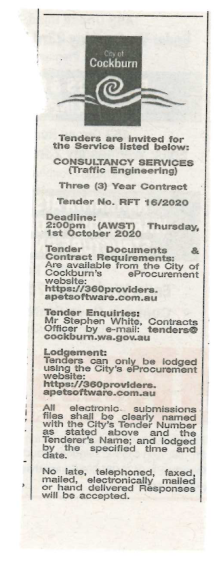 Copy of Statewide Notice:Date of Council Meeting:Copy of Statewide Notice:	0260Item No:             16.1Name of Successful Tenderer(s):SMEC Australia Pty LtdAmount of Successful Tender(s): (ex GST)$965,525